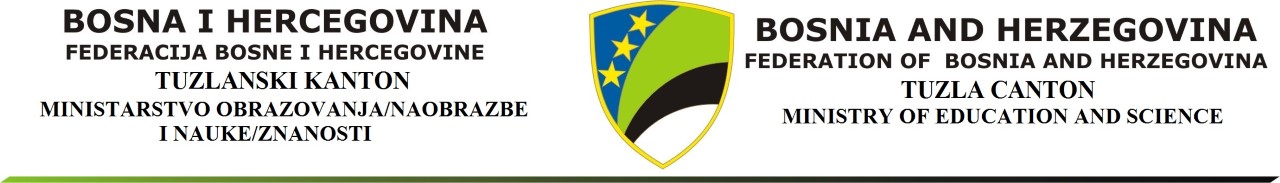           Na osnovu člana 2. Pravilnika o sticanju zvanja vozača-instruktora motornih vozila (”Službeni glasnik Bosne i Hercegovine”  broj 15/07 i 41/07), Ministarstvo obrazovanja i nauke Tuzlanskog kantona  r a s p i s u j e  J A V N I   P O Z I Vza  prijavu kandidata za sticanje zvanja vozača-instruktora motornih vozilaI    Pravo osposobljavanja i polaganja ispita, odnosno prijave na Javni poziv za prijavu kandidata za sticanje zvanja vozača-instruktora motornih vozila ima osoba koja ispunjava sljedeće uslove: 1. da ima najmanje srednju stručnu spremu;2. da ima, najmanje tri godine, vozačku dozvolu one kategorije/potkategorije  za koju
polaže ispit;3. da ima ljekarsko uvjerenje o zdravstvenoj sposobnosti, ne starije od 12 mjeseci;4. da joj u posljednjih pet godina nije izrečena mjera sigurnosti ili zaštitna mjera zabrane upravljanja motornim vozilom.II Kao dokaz o ispunjavanju uslova iz tačke I svaki kandidat je dužan dostaviti sljedeće dokumente:dokaz o ispunjavanju uslova u pogledu stručne spreme (ovjerenu fotokopiju odgovarajuće diplome/svjedodžbe);ovjerenu fotokopiju lične karte;ovjerenu fotokopiju vozačke dozvole;original ljekarsko uvjerenje (ne starije od 12 mjeseci);original ili ovjerena fotokopija uvjerenja da u  posljednjih pet godina nije izrečena mjera sigurnosti ili zaštitna mjera zabrane upravljanja  motornim vozilom (ne starije od 1 mjesec);dokaz o uplati troškova za eliminatorni ispit iz Poznavanja propisa  o sigurnosti saobraćaja na putevima u iznosu od 110,00 KM i dokaz o uplati troškova za pripremnu nastavu iz tačke III u iznosu od 200,00 KM.III Za prijavljene kandidate organizuje se osposobljavanje putem obavezne pripremne nastave koja ukupno traje 45 sati i to:Poznavanje propisa o sigurnosti saobraćaja na putevima (15 sati)...naknada 50,00 KM,Saobraćajna psihologija (10 sati)……………………………...…...naknada 50,00 KM,Pedagogija – metodika vožnje (10 sati)…………………………....naknada 50,00 KM,Poznavanje motornih vozila, uređaja i opreme (10 sati)..………….naknada 50,00 KM.IV Ispit za vozača – instruktora obuhvata polaganje iz:Poznavanje propisa o sigurnosti saobraćaja na putevima (ispit se polaže pismeno i usmeno) – visina naknade 110,00 KM,Saobraćajna psihologija (ispit se polaže usmeno) – visina naknade 75,00 KM,Pedagogija – metodika vožnje (ispit se polaže usmeno i praktično) – visina naknade 110,00 KM,Poznavanje motornih vozila, uređaja i opreme (ispit se polaže usmeno) – visina naknade 75,00 KM,Upravljanje motornim vozilom kategorija A i B i potkategorija A1 i B1 (ispit se polaže praktično) – visina naknade 75,00 KM,  Upravljanje motornim vozilom kategorije C i potkategorije C1 (ispit se polaže praktično) – visina naknade 90,00 KM,Upravljanje motornim vozilom kategorije D i potkategorije D1 (ispit se polaže praktično) – visina naknade 108,00 KM,Upravljanje motornim vozilom kategorija BE, CE i DE i potkategorija C1E i D1E (ispit se polaže praktično za svaku kategoriju/potkategoriju  posebno) – visina naknade 75,00 KM.Nakon položenog eliminatornog ispita iz Poznavanja propisa o sigurnosti saobraćaja na putevima, kandidat koji želi nastaviti polaganje ispita obavezan je uplatiti razliku sredstava do cijena datih u tački IV.NAPOMENA: Oslobađanje kandidata od  polaganja pojedinih dijelova ispita regulisasno je  članom 4. i članom  9. Pravilnika o sticanju zvanja vozača-instruktora motornih vozila. Prilikom osposobljavanja i polaganja ispita iz upravljanja motornim vozilom, kandidat je dužan obezbijediti odgovarajuće vozilo koje ispunjava propisane tehničke uslove i standarde, kako je propisano članom 20. Pravilnika o sticanju zvanja vozača – instruktora motornih vozila.Uplata troškova iz tačke III i IV vrši se na transakcijski račun budžeta Tuzlanskog kantona, broj: 1321000256000080 sa naznakom: “Za sticanje zvanja vozača – instruktora motornih vozila”, vrsta prihoda: 722611, šifra općine: 094, budžetska organizacija: 2401018.V Prijave na Javni poziv, uz propisanu dokumentaciju iz tačke II i dokaz o uplati takse za rješavanje zahtjeva u iznosu od 20,00 KM (uplatu izvršiti na transakcijski račun budžeta Tuzlanskog kantona, broj: 1321000256000080 sa naznakom “Taksa za rješavanje zahtjeva za polaganje ispita za vozača instruktora”, vrsta prihoda 722121, šifra općine 094), u zatvorenoj koverti, mogu se dostaviti na adresu: Ministarstvo obrazovanja i nauke TK, Rudarska 57, 75 000 Tuzla (Pisarnica TK) sa naznakom “Prijava na Javni poziv za  sticanje zvanja vozača – instruktora motornih vozila” najkasnije do 30. septembra 2020. godine.Prijavljivanje se vrši putem obrasca prijave koji se može preuzeti u prostorijama pisarnice TK ili na web stranici www.monkstk.ba.      Pripremna nastava će početi u skladu s rasporedom koji će biti oglašen na web stranici  Ministarstva. Nakon pripremne nastave obavit će se ispiti propisani navedenim pravilnikom.Ostale relevantne informacije kandidati će dobiti u toku pripremne nastave.                                                                                                                                   M I N I S T R I C A                                                                                             Fahreta Brašnjić, prof. 